МУНИЦИПАЛЬНОЕ ОБЩЕОБРАЗОВАТЕЛЬНОЕ БЮДЖЕТНОЕ УЧРЕЖДЕНИЕ НАЧАЛЬНАЯ ОБЩЕОБРАЗОВАТЕЛЬНАЯ ШКОЛА-ДЕТСКИЙ САД № 80 Г, СОЧИКОНСПЕКТ НОД ПО АППЛИКАЦИИ В СООТВЕТСТВИИ С ФГОС ДОво второй младшей группеНА ТЕМУ: «ВОЛШЕБНЫЙ ЗОНТИК»Подготовила и провела:воспитатель Прихидько В.В.2017г.Цель: закрепить умение создавать в аппликации изображение предмета, состоящего из двух частей.Задачи:                                                                                                                                                                                            Образовательные: учить правильно располагать предмет на листе бумаги, различать и правильно называть  цвета. Развивающие: формировать умение выкладывать детали и составлять целый образ. Воспитательные: формировать навыки аккуратной работы с клеем; воспитывать желание помогать окружающим и вызывать положительные эмоции от творческой деятельности. Предварительная работа: рассматривание частей зонтика; лепка зонтика из пластилина; беседа с детьми о предназначении зонтика.Словарная работа с детьми  цвета; часть; ручка; защита от дождя и солнца.Индивидуальная работа: отрабатывать навыки владения клеем у Вари, Артема и  Максима.Материалы, инструменты, оборудование.     Демонстрационный материал: магнитная доска; готовый образец работы; зонт-трость; вырезанные части зонта: верх, ручка,  жёлтого и красного цветов; прямоугольные цветные листы бумаги - фон для аппликации;  магнитики трех цветов.    Раздаточный материал: нарезанные две заготовки для зонтика, жёлтого и красного цветов;  прямоугольные листы  бумаги для фона аппликации; клей - карандаш,  салфетки для вытирания клея.Содержание занятия.  Воспитатель обращает внимание детей на сильный дождь за окном, тёмное, пасмурное и грустное небо.   Ребята, для того чтобы было отличное настроение, нужно чаще дарить улыбки друг другу. Давайте улыбнёмся! В группе сразу стало светлей и веселей от наших улыбок!   Посмотрите, какой к нам в гости пришел сегодня нарядный зонтик! (Заносит в группу красивый зонт).Беседа с детьми: «Скажите, для чего нам нужен зонт, и каждый ли день он нам необходим»? (Ответы детей)«Как называется погода, когда идет дождь»? (дождливая, пасмурная, ветреная).«Вы  попадали под дождь? (Ответы детей)Какой он был, крупный, мелкий, холодный или теплый»? (Ответы детей)«А сегодня вы взяли с собой зонтик»? (Ответы детей)А что бывает на асфальте после дождя? (Ответы детей)Я предлагаю вам потанцевать под одну веселую и интересную песню о дождике и луже. (Поют и танцуют под песню «Сердитая тучка»)Какие ребята вы молодцы! И зонтик с вами потанцевал и порадовался от души!«Какое настроение бывает у каждого из вас, когда на улице идет дождь»? (Варианты ответов детей)Воспитатель:Отгадайте ребята загадку:«В руки ты его возьмёшь – и тебе совсем не страшен дождь!Дождь пройдёт: его ты сложишь. И гулять под солнцем сможешь.Если ясен горизонт, не возьмешь с собой ты»? (зонт)Мотивация к практической деятельности:  Предлагаю всем деткам взять хорошее настроение с собой и подойти к столам. Видите, сколько я для вас материалов приготовила.Как вы думаете, что мы будем делать? (предположения детей).Воспитатель: «Мы будем с вами выполнять аппликацию «Волшебный зонтик», чтобы, когда нарядный и красивый зонт уйдет от нас, осталась память о нем. Согласны? (Ответы детей)Тогда за работу! Надеюсь, что у нас получатся замечательные зонтики".Практическая часть:   Для начала возьмите две части заготовки зонтика и расположите их на бумаге -фоне, как вам кажется наиболее привлекательно и красиво и приклейте. Аппликация «Волшебный зонтик» готова!   Вы настоящие подмастерья! Теперь у нас у всех есть замечательные зонтики. Из ваших работ у нас получится замечательная выставка в приемной комнате! Смотрите ребята, как зонтик радуется вашим успехам!   Скажем зонтику до свидания, он пойдет к другим ребятам в гости! Пожелаем ему удачи!Используемая литература:Комарова Т.С.  Изобразительная деятельность в детском саду: Младшая группа.-М.:МОЗАИКА-СИНТЕЗ,2016.-112с.:цв.вкл.
ФОТООТЧЁТ  ДЕТСКОЙ ТВОРЧЕСКОЙ ДЕЯТЕЛЬНОСТИ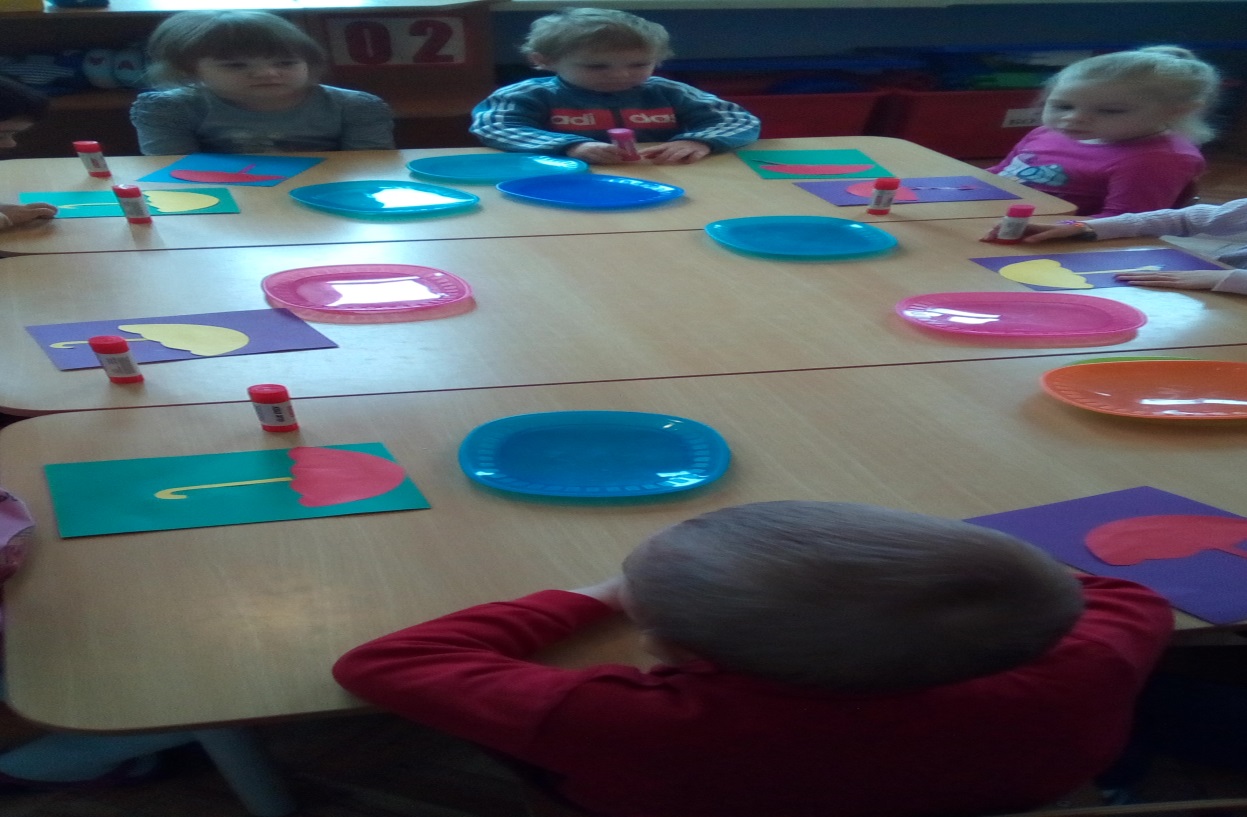 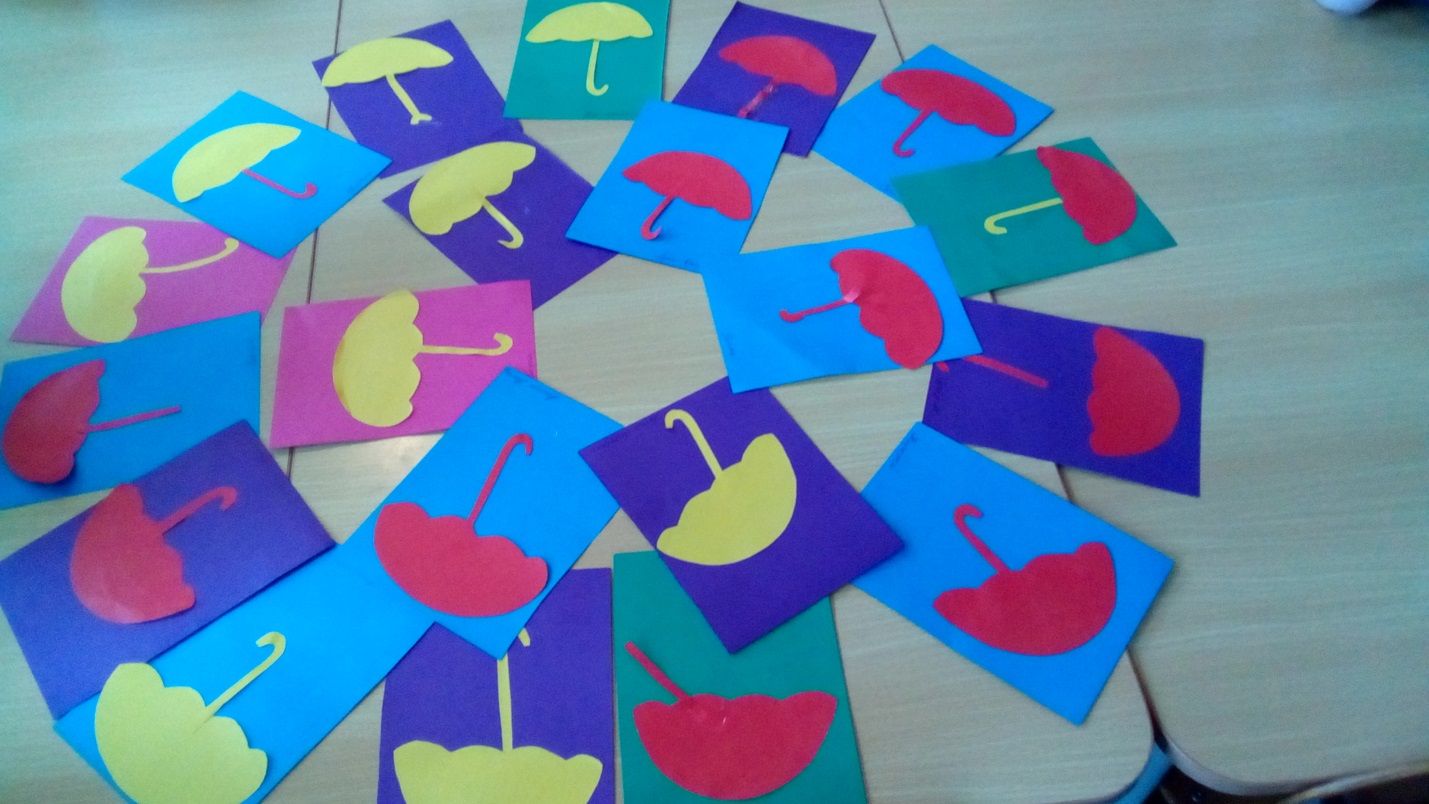 